Краткосрочный проект в группе раннего возраста«Зеленый лучок»Автор проекта: Золотарева Т.В.Тип проекта: краткосрочныйПо доминирующему методу: познавательно-исследовательскийУчастники проекта: воспитатель и дети, родители группыСредства реализации: индивидуальная работа с отсутствующими детьми, проведение индивидуальных бесед ,информирование родителей с помощью информационных стендовАктуальность проекта: Дети младшего возраста в недостаточной степени имеют представления о растениях, о том, где они растут, о необходимых условиях их роста, их интерес к познавательно-исследовательской деятельности недостаточно развит. Проект направлен на расширение знаний детей об овоще – лук, формирование знание об уходе за растениями, на осознание детьми значимости овощей в жизнедеятельности человека.Цель проекта: Создание условий для развития познавательного интереса и экспериментальной деятельности к выращиванию лука в комнатных условиях, заинтересовать родителей этапами проведения опытаЗадачи проекта: Закреплять знания о луке, особенностях внешнего строения, находить «донце» с корнями и верхушку. Формировать представления об основных потребностях лука, условиях, которые необходимы для его роста (вода, земля, свет, тепло).Предполагаемое распределение ролей в проектной группе:Воспитатель: проводит беседы, игры, совместную деятельность.Дети: принимают участие в познавательной, исследовательской и продуктивной деятельностиРодители: ознакомление с идеей проектаОбеспечение проектной деятельности:Методическое:Планирование, конспекты бесед, подвижных игрМатериально-техническое:Средства массовой информации - интернет.Предполагаемый результат проекта: Развитие умения наблюдать, сравнивать, получение первого опыта посадки лука и уход за ним. Обогащение знаний о растениях. Укрепление здоровья детей.Для родителей: Повышение компетентности по данной теме, укрепление детско-родительских отношений.Внешние продукты: фотоотчеты «Наш лучок», Огород на подоконникеПодготовительный этапОпределение цели и задач проекта.Составление плана основного этапа проектирования.Подготовить для проведения проекта – контейнеры, стаканы, землю, луковицы для посадки, лейки для поливаОсновной этапПроведение исследований: посадка лука, наблюдение за всходами и ростом лука, фотографирование и зарисовка лука. Развитие вкусовых качеств человека, так же обоняния, осязания, сравнивать лук по форме, величине, цвету.Завершающий этап:Дети получили знания, что растение живое, его поливают, сажают, выращивают из луковицы.Проводимая работа позволила нам воспитать у детей трудолюбие, бережное отношение к растению, научились работать вместе, помогать друг другу.Оформили фотоальбом «Зеленый лучок на подоконнике».Разучили стихи, загадки о луке.Узнали полезные и лечебные свойства лука.Все участники получили положительные эмоции от полученных результатов.Реализация данного проекта научила детей: сравнивать, анализировать, делать выводы.Дети приобрели новый опыт исследовательской деятельности, расширили свой кругозор и мыслительную деятельность,Сам процесс и результат проекта принёс детям удовлетворённость, радость, осознание собственных умений. Благодаря, проведённой работе, дети могут осознанно отвечать на вопросы, которые интересовали их до начала работы над проектом.План реализации проекта:Познавательное развитие:Дидактическая игра:«Угадай по вкусу».Цель: Развитие вкусовых качеств человека, т. к. обоняние, осязание.Беседы: «Лук – лучок», «Посадим лук», «Полезная пища»Цель: Развивать познавательные, творческие и умственные способности у детей.Дидактическая игра: «Найди такой же».Цель: Сравнивать лук по форме, величине.Социально-коммуникативное развитие:Дидактические игры: «Где растёт? », «Вершки – корешки», «Узнай и назови», «Подбери пару», «Овощи в банке».Сюжетные игры: «Овощной магазин», «Варим суп»Цель: Развитие дружбы, умение работать друг с другом в коллективе.Воспитание трудолюбия, желания помогать друг другу.Речевое развитие:Беседа «Для чего нужен огород на подоконнике».Цель: Закреплять новые знания об овощах с опорой на жизненный опыт.Обогащать словарный запас, развивать речь.Дидактическая игра: «Овощи и фрукты».Цель: Уточнять знание детей об овощах, об основных частях растения.Художественно-эстетическое развитие:Чтение художественной литературы:Чтение стихотворений о луке, отгадывание загадок, чтение русской народной сказки «Пых».«Пластилиновая грядка»ПриложениеКонспект образовательной деятельности в группе раннего возраста. «Посадка лука»Программное содержание. Познакомить детей со свойствами лука: круглый, твердый, горький, заставляет плакать. Сообщить, что из него можно вырастить зеленый лук, очень полезный и витаминный. Учить детей сажать луковицы в землю.Для роста зелени нужна вода.Материал для занятия: луковицы по числу детей и для воспитателя, ячейки с землей, совочки, лейка с водой.Ход занятия:Воспитатель. Дети, сегодня я получила посылку от нашего Дедушки. Хотите посмотреть, что там?Тогда давайте откроем. Что это? Возьмите каждый себе по луковице.Скажите, какого цвета лук?Какой он формы? Покажите, какой он круглый.Потрогайте его пальцем и скажите: лук твердый или мягкий?Вот сейчас я разрежу луковицу, понюхайте лук. Чем он пахнет? (Луком.)А почему вы плачете? Да, лук щиплет глаза и заставляет всех плакать.Кто хочет угоститься луком? Какой лук на вкус? (Дать детям заесть лук.)Лук горький, но он очень полезный, в нем много витаминов.Это луковица, если ее посадить, то из нее вырастут зеленые листики, зеленый лук. В зеленом луке тоже много витаминов. У лука есть верх (показывает его), вот отсюда растет зеленый лук. А вот низ у луковицы - донце (показывает). Давайте скажем все вместе - донце.Покажите, где донце у вашего лука? Покажите, откуда будет расти зеленый лук?Лук надо сажать донцем вниз.Но лук можно посадить и в землю.Давайте с вами поиграем в игру «Расти, расти лучок».Все вставайте, вы будете луком. Я сажаю лук в землю, донцем вниз. Все присели.Теперь я беру лейку и поливаю его водой. Вот лук начинает расти, у него появляются зеленые листики. Все дети тихо приподнимаются. Лук все растет и растет. Зеленый лук становится большим-большим. Вот и вырос наш зеленый лук.(Стук в дверь. Приходит Дедушка.)Дед. Здравствуйте, дети! Вы получили мой подарок?Воспитатель. Спасибо тебе, Дедушка, за лук. Мы хотим его посадить, чтобы вырастить из него зеленый лук себе на обед.Дед. Ну пойдемте, я вам помогу. Я ведь умею выращивать лук.Воспитатель. Дети, подойдите к ящику с землей, возьмите по луковице. Найдите у лука донце. Сажать лук в землю надо донцем вот так. (Показ воспитателем приема посадки лука. Дети по очереди сажают каждый свою луковицу.)Дед. Ну и молодцы. Правильно, донцем вниз сажаете.Воспитатель. Дедушка, а что же теперь надо делать?Дед. А теперь, чтобы лук вырос, его надо полить водой из лейки.Воспитатель. Даша, полей лук. Поливай осторожно, много воды не лей.Дед. Все хорошо справились с посадкой лука, просто молодцы. Ну, а мне пора.До свиданья, детвора.Воспитатель. Ребята, у меня есть игрушка Луковка. Давайте поставим ее рядом с нашим луком и посмотрим, кто из них быстрее вырастет.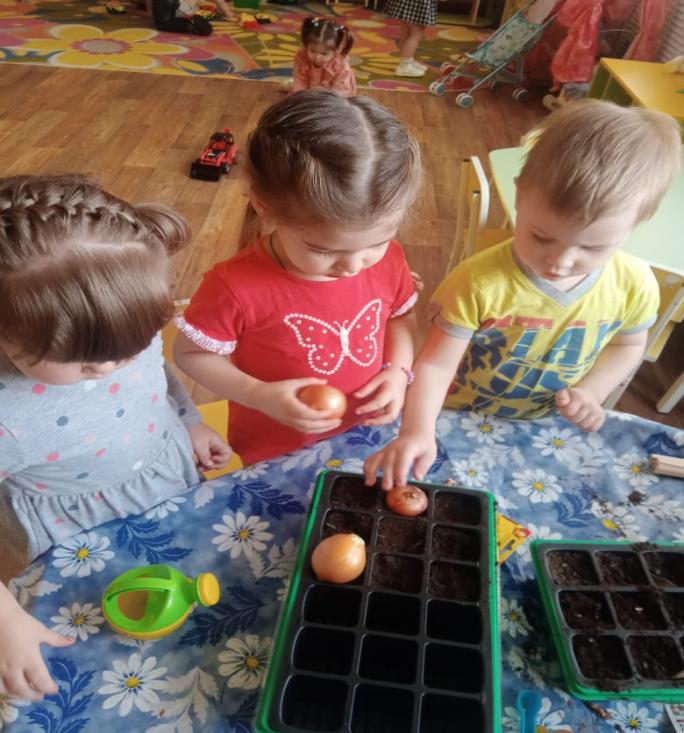 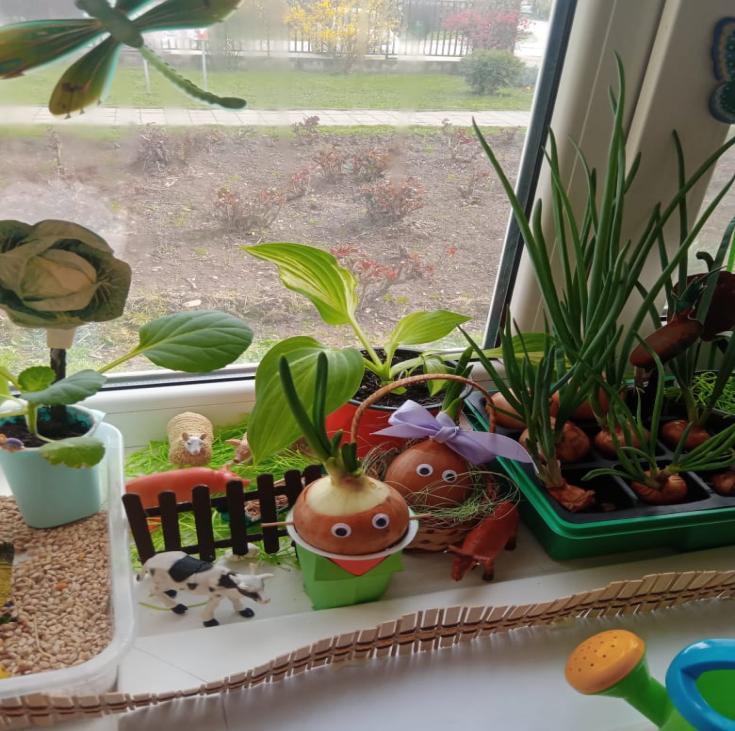 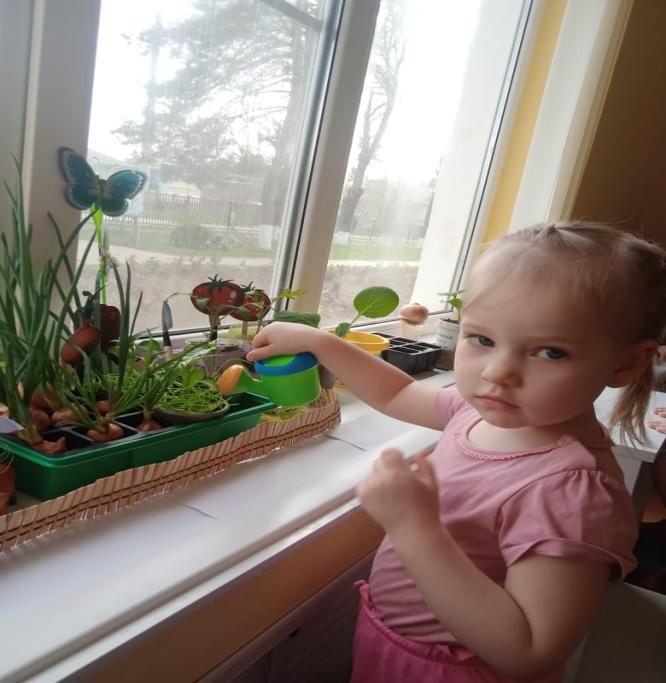 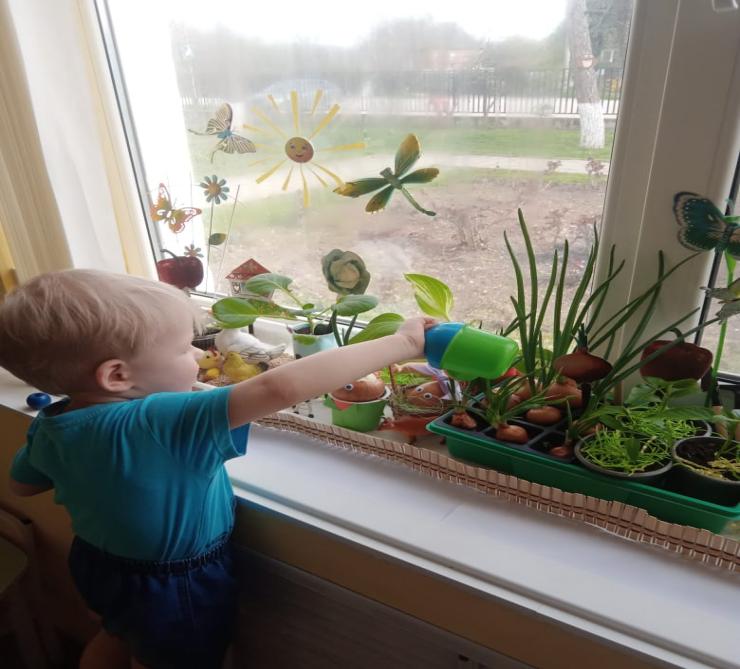 ПриложениеКонспект занятия по лепке в группе раннего возрастаТема: «Лук для борща».Цель: Закрепление у детей знания обобщённых понятий. Овощи.Задачи:1. Закрепить у детей умения лепить круглые формы, используя приём сплющивания, вытягивания.2. Формировать у детей интерес к лепке.3. Воспитывать у детей внимания, старательность.Предварительная работа:Рассматривание иллюстраций с изображением разных овощей, лука, загадки, игровой магазин.Материалы:
Пластилин, дощечка, стека, муляжи овощей, картинки.Ход занятия:Педагог: Здравствуйте ребята! Как рада я вас видеть.Дети: здороваютсяПедагог: Ребята, а знаете, почему я сегодня к вам пришла в гости? У меня случилась беда, в моём огороде росли овощи: свекла, лук, морковь. Сегодня выпал снег и все овощи замёрзли, а мне надо сварить борщ. Ребята, а может , быть вы мне поможете? Давайте слепим из пластилина лук.Вот это ребята, что? (лук) Он какой? (круглый) и верхушка у него какая?( вытянутая немного). Потрогайте его ручками.Каждый ребёнок ощупывает лук, проговаривая, что он круглый.Педагог: Ну что, ребята ,как вы думаете, справитесь?Дети: ДаПедагог: Будем лепить лук . Он круглый, жёлтый. Возьмём жёлтый пластилин и положим между ладошками. Скатаем шарик. А сверху пальчиками оттянем небольшой носик. Вот так!Показать детям, как лепить, помочь тому, кто не справляется, продолжать - проговаривая действия.Ребята давайте теперь посмотрим, что у нас получилось. Красота! Молодцы! Хотите поиграть?Дети: да.Физкультминутка
Есть у нас огород, там зеленый лук растет.Вот такой вышины, вот такой ширины.Ты, лучок, сюда спешиИ немного попляши.- Молодцы, ребята.Педагог: Ребята, как вы мне сегодня помогли. Вы добрые дети, умные. Пошла я варить борщ своим внукам, а вы вечером расскажите мамам и папам что вы сегодня лепили для бабушки.Что мы лепили? Какой формы, цвета? (дети хором отвечают)Спасибо, ребята, за помощь! До свидания! Оформляем выставку работ.Лепка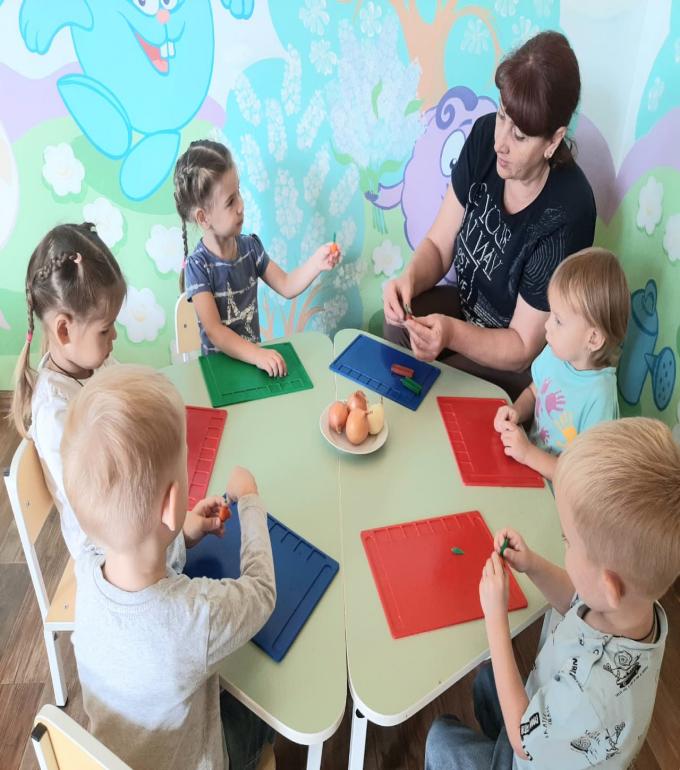 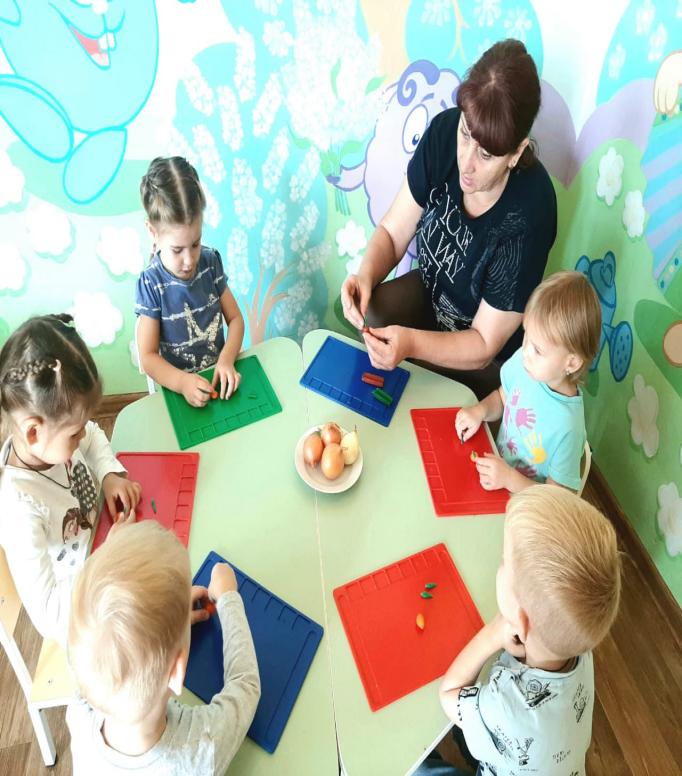 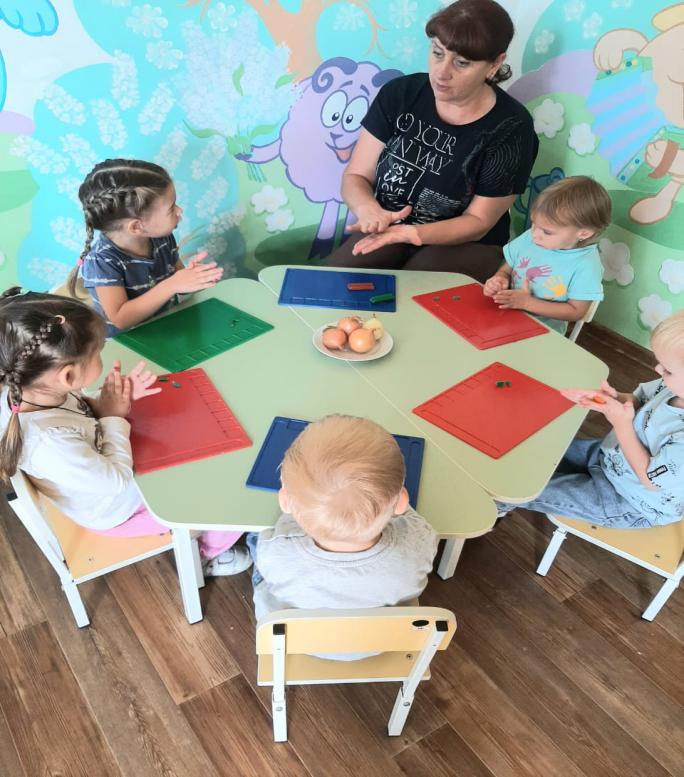 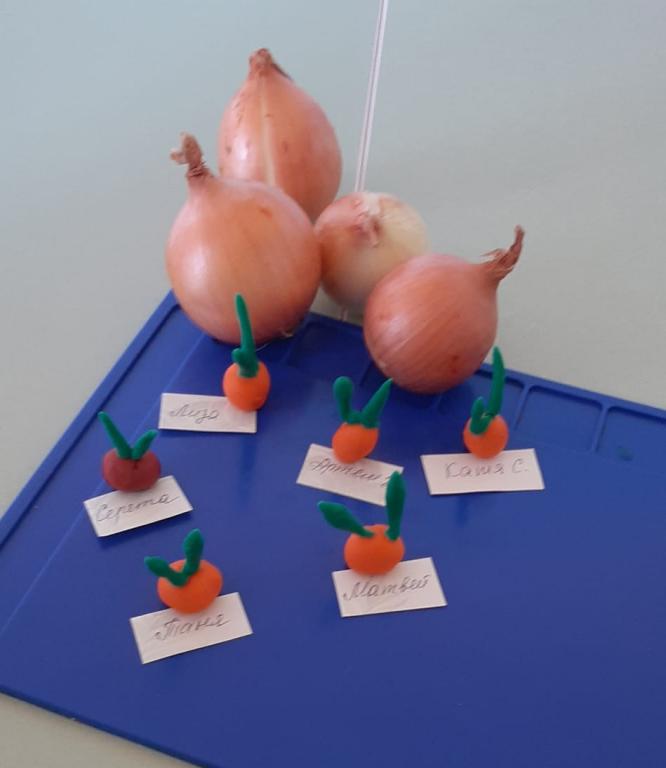 